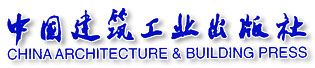 公司简介：  中国建筑出版传媒有限公司（中国建筑工业出版社）创建于1954年，是直属于住房城乡建设部的中央一级专业科技出版社，由国务院出资、住房城乡建设部主管主办，出版业务由中宣部主管。作为建筑领域的专业科技出版社，建工社始终坚守“弘扬建筑文化，传播建设科技”的出版理念，累计为行业和社会奉献了3万多种图书，出版范围涵盖建筑学、城乡规划、园林景观、建筑工程等100多个专业。600余种出版物荣获“中国出版政府奖”图书奖、国家图书奖等多个奖项。2009年被评为科技类一级出版社，获得“全国百佳图书出版单位”荣誉称号，连续四届被评为“中国出版政府奖先进出版单位”。单位按照要求有五险一金及其相关福利待遇。根据中国建筑工业出版社业务的发展需要，招聘财务人员1名，本次招聘面向的是全日制大学本科毕业生及以上学历。岗位要求：1、财务、会计及相关经济专业全日制本科及以上学历；2、要求对工作有极强的责任心、做事积极主动、爱岗敬业、能吃苦耐劳。具有较强的人际沟通和协调能力，良好的团队合作精神。3、熟练使用OFFICE办公室软件及财务管理软件并能简单维护计算机。4、北京市户口。请符合条件的应聘人员将简历发送至869407687@qq.com或438798257@qq.com。联系电话：杜志远  010—58337340 ，13522881846            佀  亦  010—58337083 ，13601331616  中国建筑出版传媒有限公司 2022年6月10日                               